Příspěvková organizaceMoravskoslezského krajewww.centrumprzno.czVyřizuje:	xxxxxxxx	xxxxxxxxMobil:	xxxxxxxxE-mail:	xxxxxxxxxDatum:              xxxxxxxxxTel: xxxxxxxxxxxE-mail: xxxxxxxx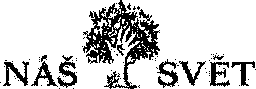 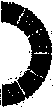 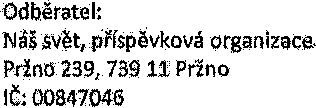 Dodavatel:MARATEX s.r.o.Vojanova 946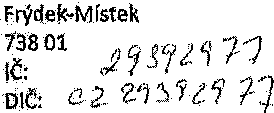 Objednávka pracovní obuviObjednávám pracovní obuv Prestige, bílé barvy ve velikostech: 36 xxxx37- xxx38 – xxx39 - xxx40 - xxx41 - xxx43 – xxx44 - xxx45 – xxx46 – xxx47 - xxx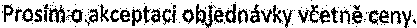 Za odběratele:	ingv Jan Zvoníček ředitel organizace 			XXXXXXXXX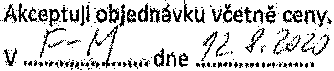 XXXXXXXXXXXXXBankovní spojení: xxxxxxxxxxxxxxxč.ú.: xxxxxxxxxxxxxxxxxxxxxxxxxxxIČO: 00 8470 46XXXXXXXXXXXXXXXXDobrý den,potvrzuji objednávku na obuv, dodání v co nej kratším termínus pozdravem XXXXXXXXXXXXXMARATEX s.r.o.Vojanova 946738 01 Frýdek-Místektel. XXXXXXXXXXXXXXXXDne 12.08.2020 v 14:01 XXXXXXXXXXXXX napsal{a):Dobrý den,na základě Vaší cenové nabídky Vám zasílám objednávku. Prosím o akceptaci ceny a zaslání zpět na můj e-mail.Děkuji za vyřízení.S pozdravemxxxxxxxxxxxxxxxxxxxxxxxxxxxxxxxxxxxxxxxxNáš svět, příspěvková organizacePržno 239, 739 11 PržnoIČ: 00847046Tel.: xxxxxxxxxxxxxxMobil.: xxxxxxxxxxxxE-mail: xxxxxxxxxxxxOd:XXXXXXXXXXXXXXOdesláno:středa 12. srpna 2020 14:48Komu:XXXXXXXXXXXXXPředmět:Re: Objednávka + akceptace cenyPřílohy:CCF_000048.pdf